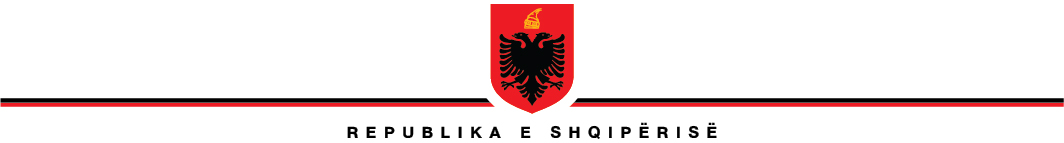 MINISTRIA E DREJTËSISË                      DREJTORIA E NDIHMËS JURIDIKE FALASSHPALLJE NJOFTIMI PËR 2 (DY) VENDE TË LIRA PUNE, 1 (NJË) NË QENDRËN E SHËRBIMIT TË NDIHMËS JURIDIKE PARËSORE KORÇË DHE 1 (NJË) NË QENDRËN E SHËRBIMIT TË NDIHMËS JURIDIKE PARËSORE VLORËNr.______ Prot.	                                                                                       Tiranë, më___.___.2024Në zbatim të ligjit Nr. 111/2017 “Për ndihmën juridike garantuar nga shteti”, Kodit të Punës të Republikës së Shqipërisë, urdhrit të Kryeministrit nr. 21, datë 1.3.2023 “Për miratimin e strukturës dhe të organikës së Drejtorisë së Ndihmës Juridike Falas”, të ndryshuar me urdhrin e Kryeministrit nr.2 datë 05.01.2024 “Për një ndryshim në urdhrin nr.2 datë 1.3.2023 “Për miratimin e strukturës dhe të organikës së Drejtorisë së Ndihmës Juridike Falas”, si dhe urdhrit të Ministrit të Drejtësisë nr.163 dt. 25.3.2024, Drejtoria e Ndihmës Juridike Falas shpall procedurat e rekrutimit për vendet e lira si më poshtë vijon:Punonjës me trajnim të posaçëm, Qendra e Shërbimit të Ndihmës Juridike Parësore Korçë dhe Vlorë (1 pozicion për qendër)  Kategoria e pagës: IV-II   Vendndodhja: Lloji i punës: Punë me kohë të plotë.Kohëzgjatja e kontratës: deri më datë 31.12.2024 me të drejtë rinovimi.Qendra e Ofrimit Shërbimit të Ndihmës Juridike ParësoreQendra (Qendra e ofrimit të shërbimit të ndihmës juridike parësore ) është një njësi e specializuar për dhënien e ndihmës juridike parësore, e organizuar si “njësi e drejtpërdrejtë e ofrimit të shërbimeve”, sipas legjislacionit në fuqi për organizimin dhe funksionimin e administratës shtetërore, e cila ofron shërbime      të ndihmës juridike falas duke garantuar akses të barabartë në drejtësi për të gjithë qytetarët.Kërkesa të posaçmeKualifikime: Specialist (Jurist-Qendra) pranë qendrave është punonjësi i diplomuar nga një program i ciklit të dytë të studimeve në drejtësi (master shkencor ose profesional), sipas legjislacionit në fuqi për arsimin e lartë dhe që i është  nënshtruar një trajnimi të posaçëm, i cili ofron ndihmë juridike parësore në qendrat e shërbimit të ndihmës juridike parësore.Eksperienca: Jo më pak se 1 (një) vit eksperiencë në punë si jurist/avokat.Detyrat KryesoreSpecialist (Jurist-Qendra)  i qendrës jep ndihmën juridike parësore nëpërmjet:Dhënies së informacioneve në lidhje me sistemin ligjor të Republikës së Shqipërisë, aktet normative në fuqi, të drejtat dhe detyrimet e subjekteve të ligjit dhe metodat për ushtrimin e këtyre të drejtave  në procesin gjyqësor dhe në atë jashtëgjyqësor.Dhënies së këshillimit mbi mënyrat dhe mundësitë e zgjidhjes së një çështjeje konkrete juridike.Dhënies së këshillimit mbi procedurat e ndërmjetësimit dhe zgjidhjeve alternative të mosmarrëveshjeve (ndërmjetësim, arbitrazh).Dhënies së ndihmës në hartimin dhe përpilimin e dokumenteve të nevojshme për të vënë në lëvizje administratën shtetërore ose për të kërkuar ndihmë juridike dytësore;Përfaqësimit përpara organeve administrative;Dhënies në të gjitha formave të tjera të mbështetjes së nevojshme juridike që nuk përbëjnë ndihmë  juridike dytësore.Specialist (Jurist-Qendra), ofrues i shërbimit të ndihmës juridike parësore, detyrohet:Të asistojë çdo person që drejtohet pranë Qendrës me një kërkesë për ndihmë juridike.Të ndihmojë kërkuesin e ndihmës juridike që të plotësojë formularin për kërkimin e ndihmës  juridike parësore; dytësore si dhe përjashtimin nga tarigat dhe shpenzimet gjyqësore;Të ofrojë shërbimin e ndihmës juridike me cilësi sipas standardeve të përcaktuara nga Ministri i Drejtësisë me Udhëzimin e miratuar “Për kriteret dhe metodologjinë e vlerësimit të cilësisë në ofrimin e ndihmës juridike”;Të raportojë çdo muaj ose me kërkesë të Drejtorisë së Ndihmës Juridike Falas lidhur me rastet dhe ecuritë e ofrimit të shërbimit të ndihmës juridike, duke i bashkëlidhur edhe dokumentacionin përkatës që provon kryerjen e shërbimeve të ofruara sipas përcaktimeve të Udhëzimit nr. 1/2019, të Ministrit të Drejtësisë;Të bashkëpunojë me Drejtorisë së Ndihmës Juridike Falas për promovimin e sistemit të ndihmës juridike parësore përmes zhvillimit të aktiviteteve ndërgjegjësuese/edukimit ligjor të publikut;Të bashkëpunojë me ofruesit e tjerë të shërbimit të ndihmës juridike parësore në kuadër të referimit të rasteve për ndihmë juridike;Të respektojë etikën dhe komunikimin me qytetarët që drejtohen pranë Qendrës;Të kryejë shërbimin e plotë të ndihmës juridike dhe të mos heqë dorë nga ofrimi i shërbimit përveç rasteve të konfliktit të interesit apo për shkaqe të tjera të arsyeshme. Nëse ka shkaqe për mosofrim ose ndërprerje të shërbimit, ai njofton menjëherë Drejtorisë së Ndihmës Juridike Falas, e cila merr masa për një ofertues alternativ për çdo rast.Të kryejë të gjitha detyrat e tjera të përcaktuara në ligj dhe aktet nënligjore në fuqi.Aftësi të tjeraTë ketë aftësi analitike;Të jetë i aftë të marrë vendime dhe të menaxhojë situata të paparashikuara;Të ketë aftësi të mira komunikuese dhe prezantuese.Fusha e NjohuriveTë ketë njohuri të thelluara mbi sistemin e ndihmës juridike të garantuar nga shteti, Ligjin nr.111/2017, kushtet dhe kërkesat e ligjit për të përfituar nga shërbimet e ndihmës juridike      falas;Të ketë njohuri të plota teorike dhe praktike mbi legjislacionin dhe të drejtën civile, penale dhe administrative.DOKUMENTACIONI, MËNYRA DHE AFATI I DORËZIMITKandidatët duhet të dorëzojnë dokumentat (origjinal ose në format të njehsuar me origjinalin) si më poshtë:Kërkesë për pozicionin;Jetëshkrim i aplikantit (CV, sipas formatit të europass);Diplomë (përfshirë edhe diplomën bachelor);Librezë pune (të gjitha faqet që vërtetojnë eksperiencën në punë);Vërtetim për pagesën e kontributeve shoqërore/shëndetësore;Fotokopje të letërnjoftimit (ID);Vërtetim të gjendjes shëndetësore;Vetëdeklarim të gjendjes gjyqësore;Çdo dokumentacion tjetër që vërteton dokumentet e përmendura në jetëshkrimin tuaj(certifikata; trajnime; gjuhë e huaj; aftësi kompjuterike; artikuj shkencorë etj.)Dokumentat duhet të dorëzohen me postë në Zyrat e Drejtorisës së Ndihmës Juridike Falas brenda datës 22.04.2024.Mos përcjellja e dokumentacionit të kërkuar passjell skualifikimin.Adresa: Drejtoria e Ndihmës Juridike Falas, Rruga “Jordan Misja”, Njësia Bashkiake nr. 9, Godina nr. 3, TiranëDREJTOR I PËRGJITHSHËM                                                                                                                                   Ergys QiriciQendraVendndodhjaKorçëPranë ambienteve të ish Gjykatës së Apelit KorçëVlorëPranë Bashkisë Vlorë